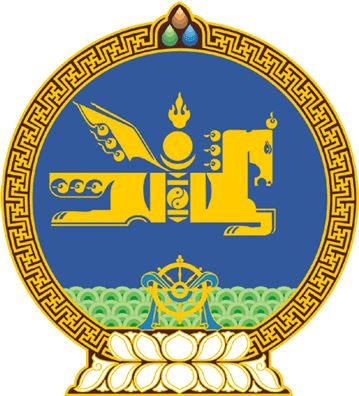 МОНГОЛ УЛСЫН ИХ ХУРЛЫНТОГТООЛ2019 оны 02 сарын 01 өдөр     		            Дугаар 13                     Төрийн ордон, Улаанбаатар хот   Төрийн албаны зөвлөлийн орон тооны   гишүүнийг томилох тухайТөрийн албаны тухай хуулийн 68 дугаар зүйлийн 68.2, 68.3 дахь хэсэг, Монгол Улсын Их Хурлын чуулганы хуралдааны дэгийн тухай хуулийн 45 дугаар зүйлийн 45.2 дахь хэсгийг үндэслэн Монгол Улсын Их Хурлаас ТОГТООХ нь:1.Должингийн Баатарсайхан, Дорждамбын Зүмбэрэллхам, Бадамцоогийн Идэрчулуун нарыг Төрийн албаны зөвлөлийн орон тооны гишүүнээр томилсугай.2.Энэ тогтоолыг 2019 оны 02 дугаар сарын 01-ний өдрөөс эхлэн дагаж мөрдсүгэй.	МОНГОЛ УЛСЫН 	ИХ ХУРЛЫН ДАРГА 					Г.ЗАНДАНШАТАР 